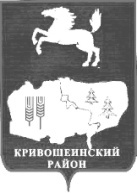 АДМИНИСТРАЦИЯ КРИВОШЕИНСКОГО РАЙОНАПОСТАНОВЛЕНИЕ 18.07.2019                                                                                                      	    	 № 430      с. КривошеиноТомской областиО проведении аукциона, открытого по составу участников и форме подачи предложений, по продаже права аренды на земельные участки	Руководствуясь ст. 39.11 Земельного кодекса Российской Федерации   ПОСТАНОВЛЯЮ:Комиссии по проведению аукционов, конкурсов на право заключения договоров аренды и продажи в собственность физических и (или) юридических лиц муниципального имущества, утвержденной постановлением Администрации Кривошеинского района от 07.08.2017 № 342, организовать и провести аукцион, открытый по составу участников и форме подачи предложений, по продаже права аренды на земельные участки: Лот №1 – земельный участок с кадастровым номером 70:09:0101003:1212, площадью 80 кв.м., расположенный на землях населенных пунктов по адресу: Томская область, Кривошеинский район, с. Кривошеино, ул. Октябрьская, 16А, с разрешенным использованием – для строительства холодного склада для обслуживания магазина;Лот №2 – земельный участок с кадастровым номером 70:09:0101005:1096, площадью 3100 кв.м., расположенный на землях населенных пунктов по адресу: Российская Федерация, Томская область, Кривошеинский район, Кривошеинское сельское поселение, с. Кривошеино, ул. Калинина, с разрешенным использованием – для строительства нежилого здания (предпринимательство).Утвердить аукционную документацию на право заключения договора аренды на земельные участки с кадастровыми номерами 70:09:0101005:1096, 70:09:0101003:1212 согласно приложению к настоящему постановлению.Специалисту по муниципальному имуществу (А.Л. Петроченко) опубликовать извещение №12/19 о проведении аукциона на сайте www.torgi.gov.ru, на официальном сайте муниципального образования Кривошеинский район в сети «Интернет» http://kradm.tomsk.ru и в официальном печатном издании – газете «Районные Вести».Настоящее постановление вступает в силу с даты его официального опубликования.Контроль за исполнением настоящего постановления возложить на Первого заместителя Главы Кривошеинского района.Глава Кривошеинского района (Глава Администрации) 								С.А. ТайлашевАлександр Леонидович Петроченко (8-38-251) 2-11-81Прокуратура, Росреестр, Петроченко